Справка о методических работах преподавателейГАПОУ МО «МОБМК им. А.Н. Скрябина» 2019-2020 гг. годВ 2019 году педагогические работники колледжа выпустили:- 1 (один) нотный сборник объемом - 4,5 п.л.- 8 (восемь) методических статей в различных методических журналах объемом – 5,0 п.л.Всего объем изданной литературы – 9, 5 п.л.Справка о методических работах преподавателейГАПОУ МО «МОБМК им. А.Н. Скрябина» 2020 годЗаместитель директора по НМРАнохина Н.А.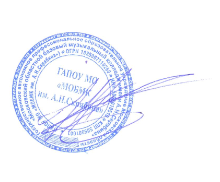 АвторНазвание методической статьи, учебного пособияПечатн. листСтатус«Фортепиано»(Белебеха Н.М.)«Просветительская ориентация профессионального обучения»0, 4Информационно-методический журнал «Методический совет», № 1 (5) январь 2019 г., г. ОмскЦикл общеобразовательных дисциплин (литература) Маликова О.В.«Неизвестный человек» О творческой и общественной деятельности Д. Гранина и о том, о чём болит душа.0, 25Февраль 2019 г. Научно методический журнал «Литература в школе», 2/2019. г. Москва«Инструменты народного оркестра»  (Смирнов А.А.)Нотный сборник «Подарок юному виртуозу» Оригинальный произведения для сольного исполнения и ансамбля с гитарой4, 5 п.л.Март 2019 г., ИПХВ РАН, г. ЧерноголовкаНотный сборник«Инструменты народного оркестра»  (Смирнов А.А.)Статья в научном журнале Вестник кафедры ЮНЕСКО  «Музыкальное искусство и образование»1, 0 п.л.2018 г., г. Москва«Инструменты народного оркестра»  (Данилов В.А.)Статья «В России сейчас балалайку открывают фактически заново»0,5 п.л.Статья в журнале «Дом культуры» № 6 (167) / 2019«Народные инструменты» (гитара)Смирнов А.А.«Некоторые аспекты межличностного взаимодействия в инклюзивном музыкально-образовательном процессе»0, 5 п.л.Статья в ежемесячном теоретическом и научно-методическом журнале «Среднее профессиональное образование» (ВАК), октябрь № 10 2019 г., г. Москва«Теория музыки»(Путилова С.М.)«Соноризм как художественное явление в польской музыке второй половины XX века»0,6 п.л.Статья в Информационно-методическом журнале «Методический совет» № 2 (6) ноябрь 2019 г., г. Омск, Омский областной колледж культуры и искусства.Всего:7, 30 п.л.АвторНазвание методической статьи, учебного пособияПечатн. листСтатус«Цикл общеобразовательных дисциплин»(Плесконосова Н.А.«Развитие чувства ритма у детей на начальном этапе обучения чтению с листа»0, 7Статья в ежемесячном теоретическом и научно-методическом журнале «Среднее профессиональное образование» (ВАК), октябрь № 7 2020 г., г. Москва«Народные инструменты» (гитара)Смирнов А.А.«Психолого-педагогические аспекты реализации инклюзивного музыкального образования»1, 5 п.л.Статья в ежемесячном теоретическом и научно-методическом журнале «Среднее профессиональное образование» (ВАК), № 5   2020 г., г. МоскваВсего:2, 2 п.л.